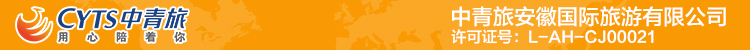 五一亲子版—— 安吉凯蒂猫乐园+竹博园熊猫馆纯玩二日游行程单五一亲子版—— 安吉凯蒂猫乐园+竹博园熊猫馆纯玩二日游行程安排费用说明其他说明产品编号TY20240501出发地合肥市目的地安吉县行程天数2去程交通无返程交通无参考航班无无无无无产品亮点无无无无无D1D1行程详情合肥-安吉集合出发，前往浙江安吉，到达安吉后游览景点 安吉 Hello Kitty 乐园（门票已含，约 3h） 是一票制主题乐园，走进这里，就好像是坠入一个童话小镇，鲜色主调延伸出来的房子，搭配着五彩  斑斓的游乐设施 ，一颗童心会瞬间被撩拨开来!缤纷摩天轮 ，这是个极度“不安分”的摩天轮 ，当它  开始运作的时候，8 个活动座舱不仅会一起随着大圆盘旋转，还会在轨道上滑动，是园内的人项  目，必须拍照打卡之一！值得一提的是，它是台在屋顶上的滑道式摩天轮！风中花舞，这是  个玩 3 遍还不够的项目 ，顺时针旋转伴随着有趣的弹跳 ，每个座椅还被巧妙设计成一个小小的坡度， 使得弹跳更为疯狂。心情如同在空中舞动的花朵一样，好到飞起。快乐旋律，坐在木马上，在悦耳的  音乐中不知不觉便能忘记烦恼，仿佛化身为公主和骑士，置身于浪漫又美丽的世界中，这里也是拍照  的背景.远古石船 ，这艘从远古驶来的石船仿佛有着一股魔力 ，坐上石船沿着轨道滑动 ，大幅度  地旋转划出刺激的弧线 ，定让你尖叫连连。还有其他项目。例如：彩球飞舞 ，凯蒂猫之家 ，家园舞  会，天使剧场，丛林剧场，魔法单车，苹果树飞椅，水上飞艇，欢乐漂流等等，等你来挑战哦。后入  住当地民宿休息。用餐早餐：X     午餐：X     晚餐：X   住宿当地普通农家民宿（干净卫生 ，含空调  自带洗漱用品）D2D2行程详情竹博园熊猫馆早餐后   游览竹博园熊猫馆（门票已含 ，约 2h）安吉竹博园是国家 4A 级景区 ，拥有 396 种珍  稀竹种，四只国宝大熊猫，拥有全世界唯一一家以竹为主题的竹子专题博物馆。利用这些得天独厚的  竹类资源、竹生态资源、竹文化资源、设计一些融合知识性、趣味性、参与性为一体的研学活动产品， 非常符合学生、亲子等青少年游客群体的成长阶段特点。玩乐项目：用餐早餐：X     午餐：X     晚餐：X   住宿无费用包含1、 交通：空调旅游车（保证一人一正座 ，车型大小根据实际游客人数安排）；1、 交通：空调旅游车（保证一人一正座 ，车型大小根据实际游客人数安排）；1、 交通：空调旅游车（保证一人一正座 ，车型大小根据实际游客人数安排）；预订须知预定须知：温馨提示此团费为综合提前付费的打包特惠价 ，各门票价格已经按最低成本价核算 ，故任何证件不再享 受任何优惠； 行程中如有景点未产生， 门票费用不退； 导游可以根据具体时间调整团队的游览 先后顺序， 临时退团车损 200 元/人 。如因堵车/天气或者其他原因景点未去 ，无损 。 出门旅游 请每人带好身份证及有效证件， 由此造成的损失由客人承担； 景区除必须景交自理外， 二消项 目随意。退改规则以旅游合同约定为准，如按约定比例扣除的必要的费用低于实际发生的费用，旅游者按照实际发生的费用支付。